STANDARD OPERATING PROCEDURES (SOP)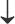 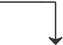 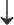 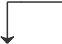 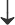 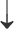 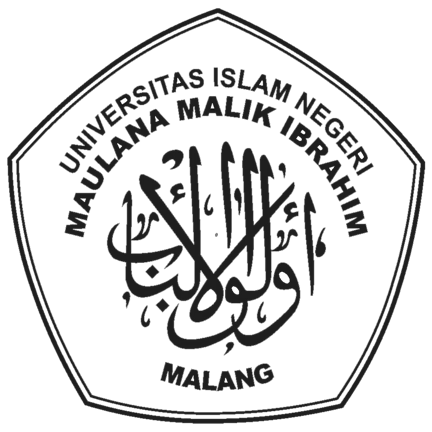 KEMENTERIAN AGAMASTANDARD OPERATING PROCEDURES (SOP)JURUSAN BIOLOGINomor SOPUIN-QA/PM/09/13KEMENTERIAN AGAMASTANDARD OPERATING PROCEDURES (SOP)JURUSAN BIOLOGITanggal Pembuatan02-01-2014KEMENTERIAN AGAMASTANDARD OPERATING PROCEDURES (SOP)JURUSAN BIOLOGITanggal RevisiAgustus 2019KEMENTERIAN AGAMASTANDARD OPERATING PROCEDURES (SOP)JURUSAN BIOLOGITanggal EfektifAgustus 2019KEMENTERIAN AGAMASTANDARD OPERATING PROCEDURES (SOP)JURUSAN BIOLOGIDisahkan OlehDr.drh.Hj.Bayyinatul M, M.SiKEMENTERIAN AGAMASTANDARD OPERATING PROCEDURES (SOP)JURUSAN BIOLOGINama SOPPeminjaman Alat LaboratoriumDasar HukumKualifikasi Pelaksana1. a. Peneliti b. LaboranKeterkaitanPeralatan / Perlengkapan1. Alat-alat Laboratorium Alat GelasPeringatanPencatatan dan Pendataan1. Form Peminjaman Alat Log Book Peminjaman AlatNoAktivitasPelaksanaPelaksanaMutu BakuMutu BakuMutu BakuKeteranganNoAktivitasPenelitiLaboranKelengkapanWaktuOutputKeterangan1.Mulai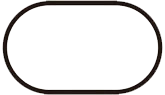 2.Mengisi Form Peminjaman Alat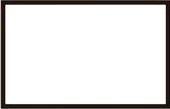 10 MenitPeminjaman Alat3.Menerima Form Peminjaman Alat3 MenitPeminjaman Alat4.Mengecek dan mempersiapkan alat yang dipinjam15 MenitPeminjaman Alat5.Mencatat di Log Book peminjaman alat5 MenitPeminjaman Alat6.Memberikan kepada peneliti3 MenitPeminjaman Alat7.Menerima Alat yang dipinjam3 menitPeminjaman Alat8.Mengembalikan alat yang dipinjamtentatifAlat yang dikembalikan dalam keadaan baik9.Mengecek dan mencatat dalam Log Book peminjaman Alat15 MenitAlat yang dikembalikan dalam keadaan baik10.Selesai